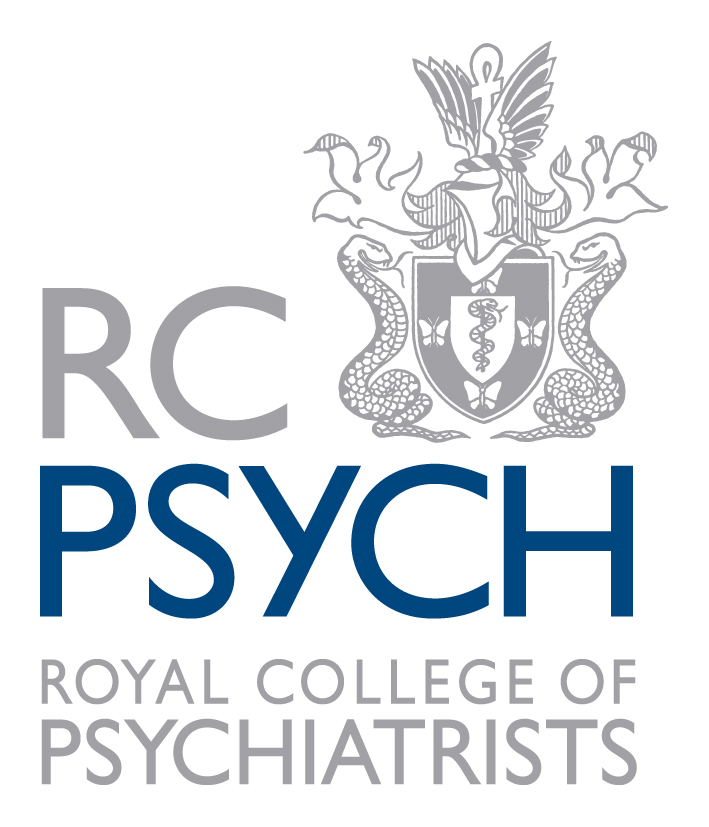 South West DivisionResearch Prize 2024 – Entry FormPlease complete all boxes below and submit the following to southwest@rcpsych.ac.uk: your signed entry formyour written abstractyour signed consent formFull Name: 		Address and postcode:		Job Title and date appointed:	Based at:			Telephone number:				Email address:			RCPsych membership number:  	Name(s) of co-author(s) who contributed to your project:I understand that I must submit my abstract in the style as set out in the regulations to southwest@rcpsych.ac.uk by 28 March 2024.I agree that, should this entry win the prize, I will give a short presentation at the Spring Biannual Meeting on 17 May 2024. I understand that I must pay to register to attend the conference.I confirm I have played a major part in the project I am submitting.I have read the Royal College of Psychiatrists’ information on Data Protection and Copyright.Signed:  		Date:    